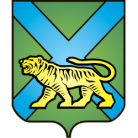 ТЕРРИТОРИАЛЬНАЯ ИЗБИРАТЕЛЬНАЯ КОМИССИЯ
ГОРОДА УССУРИЙСКАРЕШЕНИЕг. Уссурийск
О назначении М.К. Карнауховойпредседателем участковойизбирательной комиссииизбирательного участка № 2822На основании решения территориальной избирательной комиссии города Уссурийска от 07 февраля 2017 года № 47/279 «Об освобождении     В.Н. Чубатовой от должности председателя и сложении  полномочий члена участковой избирательной комиссии избирательного участка № 2822» и в соответствии с частью 7 статьи 28 Федерального закона «Об основных гарантиях избирательных прав и права на участие в референдуме граждан Российской Федерации», с частью 8 статьи 31 Избирательного кодекса Приморского края территориальная избирательная комиссия города УссурийскаРЕШИЛА:1. Назначить председателем участковой избирательной комиссии избирательного участка № 2822 Карнаухову Марину Константиновну, члена участковой избирательной комиссии с правом решающего голоса избирательного участка № 2822.2. Выдать председателю участковой избирательной комиссии избирательного участка № 2822 М.К. Карнауховой   удостоверение установленного образца.3. Направить настоящее решение в участковую избирательную комиссию избирательного участка № 2822 для сведения.4. Разместить настоящее решение на официальном сайте администрации Уссурийского городского округа в разделе «Территориальная избирательная комиссия города Уссурийска» в информационно-телекоммуникационной сети «Интернет».Председатель комиссии		                                          О.М. МихайловаСекретарь комиссии						                 С.В. Хамайко28 апреля 2017 года                         № 50/303